プログラミングシート年　名前（　　　　　　　　　　　　　）問題　　１㎢　と１haの関係について調べる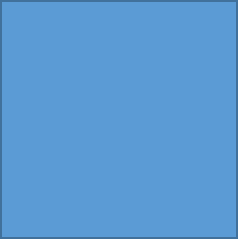 1㎞ は、1haが何個集まったらできあがるかを、図や言葉，数字を使って説明しましょう。プログラミングシート年　名前（　　　　　　　　　　　　　）問題　　1haと１aの関係について調べる1ha は、1aが何個集まったらできあがるかを、図や言葉，数字を使って説明しましょう。プログラミングシート年　名前（　　　　　　　　　　　　　）問題　　１aと１㎡の関係について調べる1a は、1㎡が何個集まったらできあがるかを、図や言葉，数字を使って説明しましょう。1㎡は、1㎠　が何個集まったらできあがるかを、図や言葉，数字を使って説明しましょう。①　　　　　　　　　　　　　②　　　　　　　　　　　　　③　　　　　　　　　　　　　④　　　　　　　　　　　　　⑤　　　　　　　　　　　　　【自分でできたこと】【自分でできなかったこと】昨日と今日の授業をふりかえっての感想昨日と今日の授業をふりかえっての感想【自分でできたこと】【自分でできなかったこと】昨日と今日の授業をふりかえっての感想昨日と今日の授業をふりかえっての感想【自分でできたこと】【自分でできなかったこと】昨日と今日の授業をふりかえっての感想昨日と今日の授業をふりかえっての感想